Scheda di partecipazioneNome______________________________Cognome__________________________nato/a  il___________a ________________________________________________residente in Via/Piazza_______________________________ n°____ CAP________città_____________________prov_____tel _____________ cell______________e-mail____________ _______________La partecipazione al premio implica la piena e incondizionata accettazione del regolamento         firma________________________Spedire a:Aeneas Onlus - Premio Nazionale di Poesia “Diana Nemorensis”c/o Clarita Ruega,Via degli Olmi, 6 -  00074 Nemi (RM)oppure a:aeneas_nemi@libero.itPer info e contattie-mail: aeneas_nemi@libero.itFacebook: Premio di Poesia Diana NemorensisCell  +39 339 180 2042… volgiamo lo sguardo nella conca profonda del lago che si fonde e scompare rapidamente nell’ombra della sera. Ben poco è cambiato questo luogo da quando Diana riceveva l’omaggio dei suoi fedeli nel bosco sacro. Il tempio della dea silvana è scomparso, è vero; il re del bosco non monta più la guardia al ramo d’oro, ma i  boschi di Nemi sono ancora verdi...… la stessa Diana potrebbe ancora indugiare su quel lido deserto, e vagare ancora per quei boschi selvaggi.da: Il Ramo d’oro di James Frazer
Far conoscere il territorio di Nemi, la sua poesia e la sua bellezza, anche a coloro che non hanno ancora avuto la possibilità di farlo, è l’intento dell’ Associazione Aeneas Onlus.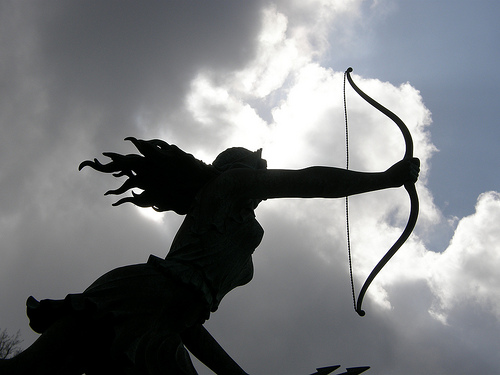 Fontana di Diana, di L. Mastrolorenzi, NemiAssociazione CulturaleAENEAS ONLUSpresentaPremio Nazionale di poesiaDIANA NEMORENSIS11° edizione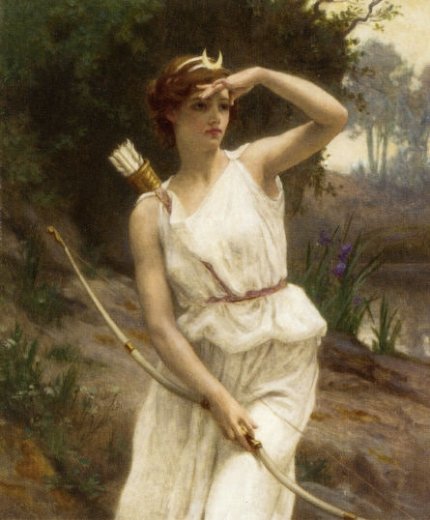 Diana Hunting  di Guillaume SeignacREGOLAMENTOLa partecipazione è aperta a tutti gli autori con testi poetici inediti, in lingua italiana. Sono previste tre sezioni:Sezione A: Poesie a tema liberoSezione B: Poesie dedicate a Nemi (è sufficiente una poesia su tre dedicata a Nemi )Sezione C: Componimenti a tema predefinito, riservato agli alunni del Plesso Scolastico del territorio nemorense.Per partecipare alla Sezione A o B, ogni autore dovrà inviare 3 poesie, al massimo di trenta versi, in forma anonima, la scheda di partecipazione compilata e firmata e la somma di € 15,  al seguente indirizzo:Aeneas Onlus - Premio Nazionale di Poesia “DIANA NEMORENSIS”c/o Clarita Ruega, Via degli Olmi, 6 - 00074 Nemi (RM)oppure tramite posta elettronica all’indirizzo:aeneas_nemi@libero.itallegando: - il file con le tre poesie in singola copia, in formato word (non PDF),-  la scheda di partecipazione e - la ricevuta del bonifico o l’assegno bancario E’ preferibile usare la posta elettronica, per evitare i ritardi che può presentare il servizio postale. Il termine ultimo per l’invio è il 20/04/2020.La quota di partecipazione  di € 15.00, per la parziale copertura delle spese organizzative, va inviata con:- assegno bancario non trasferibile, intestato a Aeneas Onlus- oppure  bonifico bancario all’IBANIT69H0103039131000061118116, intestato ad Aeneas Onlus  - Causale:  Premio di poesia  Diana Nemorensis 2020 -  oppure nella busta insieme con le poesie e la scheda di iscrizione compilata.I testi dovranno essere inediti, non vincitrici di altri Premi di poesia, liberi da proprietà artistica, letteraria o da altri diritti; non saranno restituiti.Ogni autore è responsabile dell’oggetto delle poesie inviate e si assume ogni responsabilità al riguardo secondo la vigente normativa in tema di tutela della privacy e della riservatezza. Gli autori, per il fatto stesso di partecipare al concorso, cedono agli organizzatori il diritto di pubblicazione delle proprie opere in eventuali antologie del premio, oppure su internet, nei siti dell’Associazione Aeneas Onlus.Ai sensi dell’art. del DLgs 196/2003,i dati personali dei partecipanti saranno utilizzati unicamente ai fini del premio La Giuria, presieduta da Elio Pecora, poeta e scrittore, sceglierà le poesie da premiare. Della giuria fanno parte anche Paolo Di Paolo, Letizia Leone e Roberto Deidier.Mentre la giuria s’incarica di segnalare, a proprio insindacabile giudizio, le tre poesie da premiare, l’individuazione del vincitore assoluto è di competenza di una Giuria popolare, formata da cittadine e cittadini nemesi o residenti, provenienti da tutte le categorie sociali e professionali.Al concorso saranno ammessi componimenti degli alunni del Plesso scolastico del territorio, in una sezione dedicata a loro: la Giuria premierà l’elaborato valutato meritevoleI vincitori residenti fuori Roma, oltre ai premi sotto indicati, potranno usufruire di un pernottamento offerto dall’Hotel “Villa Artemis” e dall’albergo diffuso, ”Lo Specchio di Diana” Obbligo di presenza alla cerimonia di premiazione dei vincitori o di una persona di fiducia, pena la decadenza dal premio.PREMI1° classificato : Premio in denaro pari a € 500,002° classificato : Week end per due persone in una città europea a scelta tra Barcellona, Parigi, Praga o Budapest, offerto dall’Agenzia di Viaggi “Last Minute Tour” di Genzano di Roma(volo+hotel b/b 3 gg 2 notti, da concordare e prenotare entro il 30/06/2020 e da consumare entro il 2020;  sono  esclusi i periodi di alta stagione. Tasse aeroportuali e supplementi a carico del vincitore del concorso. Dettagli da definire presso Agenzia Viaggi)3° classificato: Opera dell’orafo Luigi Middei Premio per Sezione poesie dedicate a Nemi: Diana, opera bronzea su calco di L. Mastrolorenzi… offerto dal Comune di NemiI vincitori, inoltre, riceveranno una targa, sempre offerta dal Comune di NemiPREMIAZIONE DEI VINCITORINEMI - 30 maggio 2020  - ore 18:00L’evento si terrà nella Sala del Pattinaggio di  Palazzo Ruspoli durante i festeggiamenti per laSAGRA DELLE FRAGOLE30 maggio – 7 giugno 2020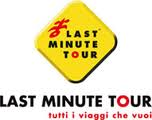 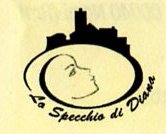 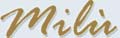                       Bottega orafa di Luigi Middei       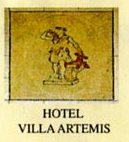 